 Gratitude and RepentanceThe Lord’s Prayer, Summer 2023: Romans 6:11-14                                      June 18, 2023	In the same way, count yourselves dead to sin but alive to God in Christ Jesus.
Therefore do not let sin reign in your mortal body so that you obey its evil desires.
Do not offer the parts of your body to sin, as instruments of wickedness,
but rather offer yourselves to God, as those who have been brought from death to life;
and offer the parts of your body to him as instruments of righteousness.
For sin shall not be your master, because you are not under law, but under grace.Romans 6:11-14The power of grace     	What shall we say, then? Shall we go on sinning so that grace may increase? 2 By no means! We died to sin; how can we live in it any longer? 3 Or don’t you know that all of us who were baptized into Christ Jesus were baptized into his death? 4 We were therefore buried with him through baptism into death in order that, just as Christ was raised from the dead through the glory of the Father, we too may live a new life. 5 If we have been united with him like this in his death, we will certainly also be united with him in his resurrection. 6 For we know that our old self was crucified with him so that the body of sin might be done away with, that we should no longer be slaves to sin— 7 because anyone who has died has been freed from sin. 8 Now if we died with Christ, we believe that we will also live with him. 9 For we know that since Christ was raised from the dead, he cannot die again; death no longer has mastery over him. 10 The death he died, he died to sin once for all; but the life he lives, he lives to God. 11 In the same way, count yourselves dead to sin but alive to God in Christ Jesus. 12 Therefore do not let sin reign in your mortal body so that you obey its evil desires. 13 Do not offer the parts of your body to sin, as instruments of wickedness, but rather offer yourselves to God, as those who have been brought from death to life; and offer the parts of your body to him as instruments of righteousness. 14 For sin shall not be your master, because you are not under law, but under grace. Romans 61.   After explaining the gospel of guilt and grace, Paul asks the right question2.	The answer begins with the meaning of baptism3.	 The believer has a new commander, and the body is the battleground4.	In Romans, grace ends the justification section and begins the sanctification sectionHeidelberg Catechism, Part III: GratitudeLord’s Day 32Q 86. Since we have been delivered from our misery by grace through Christ without any merit of our   own, why then should we do good works?A. Because Christ, having redeemed us by his blood, is also restoring us by his Spirit into his image,	so that with our whole lives we may show that we are thankful to God for his benefits,1	so that he may be praised through us,2	so that we may be assured of our faith by its fruits,3 and 
	so that by our godly living our neighbors may be won over to Christ.4     1 Rom. 6:13; 12:1-2; 1 Pet. 2:5-10  2 Matt. 5:16; 1 Cor. 6:19-20
     3 Matt. 7:17-18; Gal. 5:22-24; 2 Pet. 1:10-11  4 Matt. 5:14-16; Rom. 14:17-19; 1 Pet. 2:12; 3:1-2Q 87. Can those be saved who do not turn to God from their ungrateful and unrepentant ways?A. By no means. Scripture tells us that no unchaste person, no idolater, adulterer, thief, no covetous person, no drunkard, slanderer, robber, or the like will inherit the kingdom of God.1     1 1 Cor. 6:9-10; Gal. 5:19-21; Eph. 5:1-20; 1 John 3:14Lord’s Day 33Q 88. What is involved in genuine repentance or conversion?A. Two things: the dying-away of the old self, and the rising-to-life of the new.1     1 Rom. 6:1-11; 2 Cor. 5:17; Eph. 4:22-24; Col. 3:5-10Q 89. What is the dying-away of the old self?A. To be genuinely sorry for sin and more and more to hate and run away from it.1     1 Ps. 51:3-4, 17; Joel 2:12-13; Ro m. 8:12-13; 2 Cor. 7:10Q 90. What is the rising-to-life of the new self?A. Wholehearted joy in God through Christ1 
	and a love and delight to live according to the will of God by doing every kind of good work.2     1 Ps. 51:8, 12; Isa. 57:15; Rom. 5:1; 14:17  2 Rom. 6:10-11; Gal. 2:20Q 91. What are good works?A. Only those which are done out of true faith,1 conform to God’s law,2 and are done for God’s glory;3
	and not those based on our own opinion or human tradition.4     1 John 15:5; Heb. 11:6  2 Lev. 18:4; 1 Sam. 15:22; Eph. 2:10  3 1 Cor. 10:31
     4 Deut. 12:32; Isa. 29:13; Ezek. 20:18-19; Matt. 15:7-9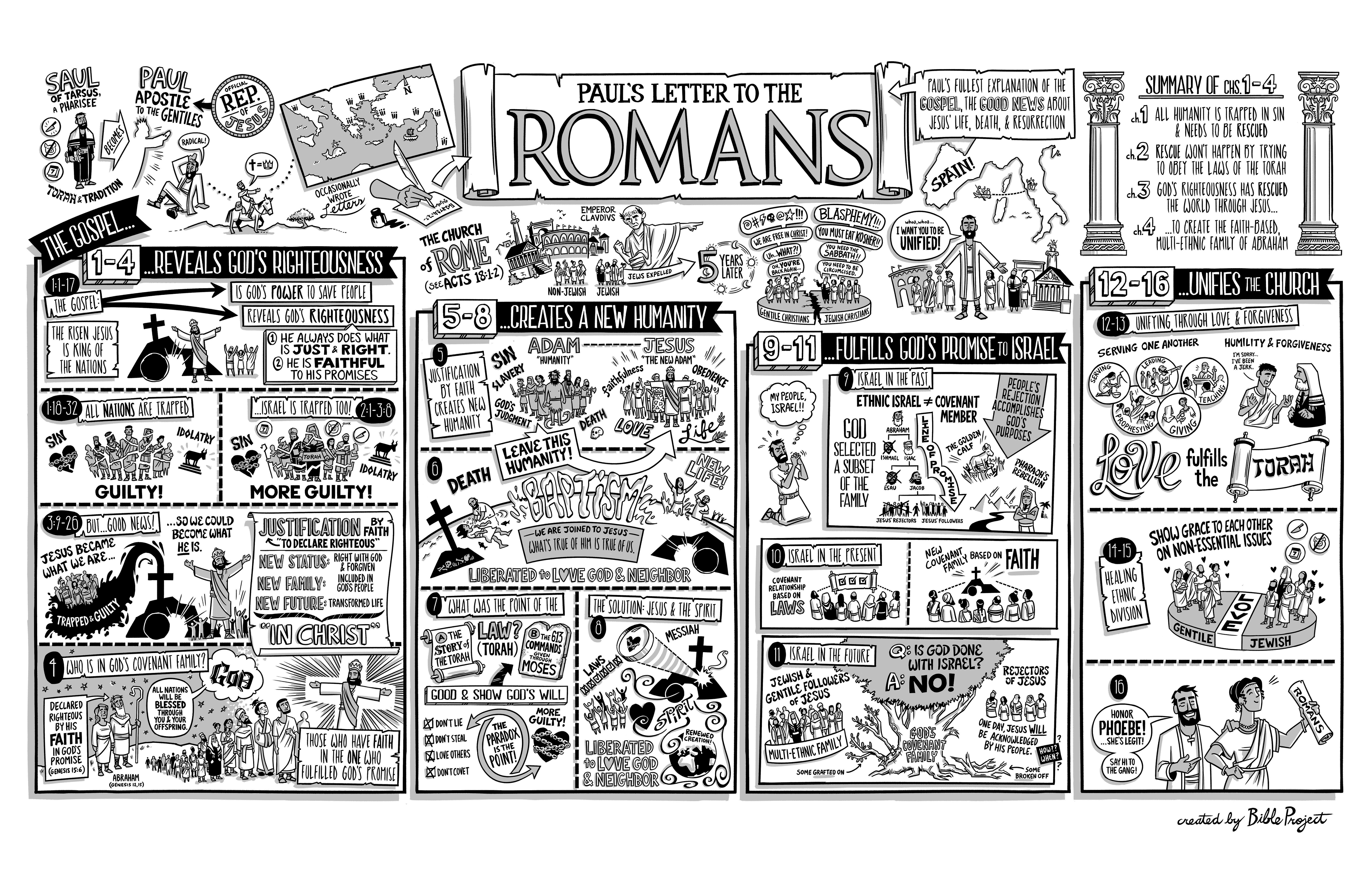 Two important questions     1.  In the same way as what?8 Now if we died with Christ, we believe that we will also live with him. 9 For we know that since Christ was raised from the dead, he cannot die again; death no longer has mastery over him. 10 The death he died, he died to sin once for all; but the life he lives, he lives to God.Romans 61.   It’s a “who?” question, and the answer is Jesus!2.   Union with Christ (and the indwelling Spirit!) makes freedom from sin possible – only then 
      should we worry about sanctification is necessary     2.  What does this have to do with the Lord’s Prayer?Q 116. Why do Christians need to pray?A. Because prayer is the most important part of the thankfulness God requires of us.Lord’s Day 47How grace works17 So I tell you this, and insist on it in the Lord, that you must no longer live as the Gentiles do, in the futility of their thinking. 18 They are darkened in their understanding and separated from the life of God because of the ignorance that is in them due to the hardening of their hearts. 19 Having lost all sensitivity, they have given themselves over to sensuality so as to indulge in every kind of impurity, with a continual lust for more. 20 You, however, did not come to know Christ that way. 21 Surely you heard of him and were taught in him in accordance with the truth that is in Jesus. 22 You were taught, with regard to your former way of life, to put off your old self, which is being corrupted by its deceitful desires; 23 to be made new in the attitude of your minds; 24 and to put on the new self, created to be like God in true righteousness and holiness.Ephesians 411 Dear friends, I urge you, as aliens and strangers in the world, to abstain from sinful desires, which war against your soul. 12 Live such good lives among the pagans that, though they accuse you of doing wrong, they may see your good deeds and glorify God on the day he visits us.1 Peter 2First, you will see that the gospel of the grace of God promotes real holiness in men by remembering that THE SALVATION WHICH IT BRINGS IS SALVATION FROM THE POWER OF SIN.Charles SpurgeonJustification was not intended as a license to sin, but as liberation from sin. It is God’s provision not only to be declared righteous but to live righteously.Bob Deffinbaugh	so that with our whole lives we may show that we are thankful to God for his benefits	so that he may be praised through us	so that we may be assured of our faith by its fruits
	and so that by our godly living our neighbors may be won over to Christ.Resources for further studyThe poster for Romans can be found at bibleproject.comBob Deffinbaugh has a good series on Romans.  His sermon on 6:1-14 which does a good job of summarizing the argument of Romans is at https://bible.org/seriespage/10-end-reign-death-romans-61-14John Piper has several sermon on this text at https://www.desiringgod.org/scripture/romans/1/messages, but I especially like this analysis of the text found at https://www.desiringgod.org/messages/do-not-let-sin-reign-in-your-mortal-body-part-2Verse 12: There is a throne or a reign. "Do not let sin reign in your mortal body."Verse 12: There is a challenger to the throne: sin. "Do not let sin reign in your mortal body."Verse 12: There is a castle where sin threatens to reign: the human body. "Do not let sin reign in your mortal body."Verse 12: There are loyal servants in the castle who may go over to the other side and join the conspiracy as enemy agents inside the walls of the castle: desires. "Do not let sin reign in your mortal body so that you obey its (that is, the body's) desires."Verse 12: There is incremental surrender possible in this conflict: obedience to disloyal desires. "Do not let sin reign in your mortal body so that you obey its desires."Verse 13: There is a true king on the throne who has the reign in the castle: God. "Do not go on presenting the members of your body to sin as instruments [weapons] of unrighteousness; but present yourselves to God as those alive from the dead, and your members as instruments [weapons] of righteousness to God."Verse 13: There are weapons in the castle that can be used to advance the cause of the true king, God, or the cause of the pretender to the throne, sin: members [parts] of the human body. "Do not go on presenting the members of your body to sin as instruments [o[pla, weapons] of unrighteousness; but present yourselves to God as those alive from the dead, and your members as instruments [o[pla, weapons] of righteousness to God."Verse 14: There is a constitutional authority in the kingdom: grace, not law. "For sin shall not be master over you, for you are not under law but under grace."Spurgeon has an important sermon on this text at http://www.spurgeongems.org/vols25-27/chs1482.pdfKim Riddlebarger has a good series on Romans at http://kimriddlebarger.squarespace.com/sermons-on-pauls-epistle-to-th/An End to the Reign of Death (Romans 6:1-14)
Bob Deffinbaugh at https://bible.org/seriespage/10-end-reign-death-romans-61-14IntroductionChuck, a friend of mine who is an Air Force doctor, was based during his residency in the middle of the Mojave Desert. There in the desert Chuck loved to ride his motorcycle. While riding alone one day, he crashed, breaking his leg. To get the medical attention he needed, Chuck was forced to ride his motorcycle back to the base. But there were problems: his hand brake had broken off in the crash, and his broken leg was on the side of the footbrake. Chuck finally made it back to the base, but he could not and he did not stop at the gate. As he slowly passed by, the sergeant standing guard naturally felt compelled to stop him. Chuck was not in uniform when the guard caught up with him and began to flaunt his authority, rebuking him for not stopping.In pain, Chuck had finally taken enough, and with his southern drawl he interrupted the Sergeant: “Now, just hold on, Sahgent. Befoe you go on, I think there are three things you ‘otta know. First, Ah’m a Majah. Second, Ah’m a doctah. And, third, Ah’ve got a broken leg.” “Yes, Sir!” the Sergeant responded, “Let me help you to the hospital!” There are times when knowing a few facts can have great impact on our decisions and our actions. Most of us have “gone off half-cocked,” only to discover later that we acted without some very pertinent information. In our text, Paul is pointing out to his Roman readers some very important facts they must know,140 which will serve as the basis for their lifestyle. The verses in our lesson (6:1-14), and their context of chapters 5-8, deal with one of the most important aspects of the Christian life—the subject of sanctification.141 Perhaps no other epistle in the New Testament is more thorough on the subject of sanctification than Paul is here.142 An accurate understanding and implementation of these verses is vital. Paul’s own words in our passage indicate that it is not difficult for the Christian to take a biblical truth to a most unbiblical extreme in practice. The doctrine of the spiritual life is not just controversial; it is a doctrine which is often not biblically based. We must make it a matter of diligent in-depth personal study, meditation, and prayer. I strongly urge you to devote yourself to an intense personal study of Paul’s words here in Romans, as well as in other biblical texts. I also encourage you to read and study chapters 5-8 as a whole and discourage you from the study of any text in isolation. Let us look to the Lord to speak to us in our study, through the ministry of the Word and His Spirit. Let us be eager to learn what He will teach us about the spiritual life.Our ApproachThis lesson will begin with an overview of the Book of Romans, up to our text and on through chapter 8. We will also briefly outline the structure of our text before considering it a section at a time. Finally, we will seek to identify the message of the text and some of the principles and areas of application found here.Overview of Romans 1-8The classic structural division of Romans 1-8 is usually as follows:(1) Romans 1:1-17 — Introduction(2) Romans 1:18–3:20 — Condemnation(3) Romans 3:21–5:21 — Justification(4) Romans 6:1–8:39 — SanctificationThe more I have considered the Book of Romans in our study, I have come to view the division of the chapters a little differently. The major difference centers around the role of Romans 5. While chapter 5 may serve as a conclusion to Paul’s teaching on justification by faith,143 it is clearly the introduction to Paul’s teaching on sanctification.Several reasons exist for my change of mind regarding the structure of chapters 1-8 in relation to chapter 5:(1) Romans 5:1-11 introduces the subject matter Paul deals with in chapters 6-8. At the beginning of chapter 5, Paul instructs us that we have an “introduction by faith into this grace in which we stand” and that we “exult in hope of the glory of God” (verse 2). Paul concludes the section in Romans 8 by himself exulting in our standing and in the certainty of the “glory of God” which is to come. In Romans 5:3-10, Paul speaks of exulting in our tribulations, discussed again in greater detail in chapter 8. The ministry of the Holy Spirit in the life of the believer, introduced in Romans 5:5, becomes a dominant theme in Romans 8. A strong sense of continuity exists between the subject matter of chapters 5 and 8. (2) Romans 5 lays the foundation for what is taught in chapters 6-8. The death, burial, and resurrection of Jesus Christ does much more than to forgive individuals of their sins and to assure them of eternity in heaven. The work of our Lord at Calvary is the basis for the restoration of the whole world and for the establishment of God’s promised kingdom on earth. Romans 5:1-11 looks primarily at the believer’s present exultation in tribulation and at his hope of the glory of God in the future. Romans 5:12-21 establishes the future restoration of God’s creation on the relationship between Adam and Christ. As Adam’s act brought sin, death, and chaos into the world, infecting every human being, so Christ’s act at Calvary is the basis for the solution. Apart from the foundation laid in Romans 5, nothing spoken of in Romans 6-8 would be possible. Thus, Romans 5 is closely linked with Romans 6-8.(3) The major transitions from chapters 1-4 and 6-8 occur in chapter 5. The specter which hangs over men’s heads in Romans 1-4 is the righteous wrath of God. Man need not dread the specter which hangs over men’s heads in the wrath of God because His wrath was satisfied at Calvary, in the death of Jesus Christ. All who believe in Jesus Christ by faith are justified by faith and saved from the wrath of God. The specter found in chapters 5-8 is the reign of sin and death, brought upon the world by Adam. The righteous act of our Lord Jesus Christ has overthrown the reign of sin and death. The death of Christ for sin in Romans 1-4 changes to the death of Christ to sin in Romans 5-8. The “we/they” distinction between Jews and Gentiles found in Romans 1-4 disappears in the light of the cross in chapters 5-8. The salvation of individual men and women from their sins in chapters 1-4 becomes the salvation of men and of creation in chapters 5-8. Deliverance from the penalty of sin in chapters 1-4 becomes deliverance from the power, and eventually the presence, of sin in chapters 5-8.All of this leads me to view Romans 5 as the introduction to chapters 6-8 even more than as a conclusion to chapters 1-4. Chapters 1-8 would thus be summarized:Romans 1b-3a — Condemnation Romans 3b-4 — Justification Romans 5-8 — Restoration Chapters 5-8 would then be outlined as follows:Romans 5:1-11 — Through present tribulation to eternal triumph Romans 5:12-21 — From Adam’s devastation to Christ’s deliverance Romans 6:1–7:6 — The Christian’s basis for godly conduct Romans 7:7-25 — The loveliness of the Law and the weakness of the flesh Romans 8:1-27 — God’s provision for godly living in an ungodly world Romans 8:28-30 — Solace in the sovereignty of God Romans 8:31-39 — More than conquerors—victory is certain! In Romans 6:1–7:6, Paul establishes the basis for Christian behavior. He demonstrates why the Christian must no longer continue to live as he once did, in servitude to sin. Consider the imagery Paul’s uses to demonstrate this:Romans 6:1-14 — Imagery of baptism - Our identification with Christ prohibits living in sin as a Christian Romans 6:15-23 — Imagery of slavery - How foolish it is to serve sin Romans 7:1-6 — Imagery of marriage - We have been freed from the Law and thus from the dominion of sin In Romans 7:7-25 Paul defends the Law, showing that it is “holy,” “righteous,” and “good” (7:12). The Law is not the cause of our defeat by sin but the weakness of our flesh. The solution to this problem is the Spirit of God who empowers us for godly living (8:1-11). Paul then shows how the Spirit ministers to Christians who live in this fallen world, giving them hope and power so that they may be faithful and obedient until He returns. The sovereignty of God and the work of His Spirit give the Christian confidence that God’s purposes and promises will be fulfilled and that we shall be “more than conquerors” in Christ (7:28-39).The Structure of Our TextRomans 6:1-14 divides into three main segments. Verses 1 and 2 contain Paul’s question and a very concise answer. Verses 3-11 establish the basis for his answer. Verses 12-14 lay out the application to Paul’s teaching. A Preposterous Possibility: Should a Saint Live in Sin? (6:1-2)1 What shall we say then? Are we to continue in sin that grace might increase? 2 May it never be! How shall we who died to sin still live in it? Paul’s question in verse 1 suggests that there should be a response to what he has just taught in chapter 5. God gave the Law, not to defeat sin, and not even to reduce it, but to cause it to increase. The Law made sin more evident, and it increased the problem faced by mankind. But it also meant that the grace by which sin was to be dealt a death blow was also to increase. Since grace always surpasses and exceeds sin, the greater sin is, the greater grace must be. Increasing sin through the giving of the Law served to increase the grace bestowed to rid God’s creation of sin.There is a corollary to the principle that grace always outruns and exceeds sin, and it is this: SIN ALWAYS SEEKS TO USE THAT WHICH IS GOOD TO PROMOTE EVIL.The question Paul raises in verse 1 is an illustration of this. Paul’s answer makes it clear this is not something he would suggest or promote, but that some do. Even Christians use grace as a pretext for practicing sin. And so Paul asks the question, “Are we to continue in sin, that grace might increase?” If God caused sin to increase by the giving of the Law, with the result that grace abounded all the more, why should His children not do likewise? What’s good enough for God should be good enough for His children, should it not?“May it never be!” is Paul’s response, and as always, it is an expression of shock, horror, and disappointment. It is an expression of his dismay that someone could take a valid truth—grace always outruns sin—and make it an excuse for doing evil. How could anyone who has become one with Christ, by faith, possibly suggest a lifestyle that is a continuation of the sins of the past? Would not anyone who is united with Christ not find this totally inconsistent with the work of Christ at Calvary? What an utterly preposterous suggestion! For a Christian to continue in sin, because his sins are forgiven and because grace will abound, is an abominable thought to Paul—and it should be to us.Paul spends more time spelling out the reasons for his answer because he wants his readers to be very clear about his response. Justification was not intended as a license to sin, but as liberation from sin. It is God’s provision not only to be declared righteous but to live righteously. In verses 3-11, Paul employs the rite of Christian baptism as the basis for his negative response to the question raised in verse 1. Our Union With Christ Requires a Break With Sin (6:3-11)3 Or do you not know that all of us who have been baptized into Christ Jesus have been baptized into His death? 4 Therefore we have been buried with Him through baptism into death, in order that as Christ was raised from the dead through the glory of the Father, so we too might walk in newness of life. 5 For if we have become united with Him in the likeness of His death, certainly we shall be also in the likeness of His resurrection, 6 knowing this, that our old self was crucified with Him, that our body of sin might be done away with, that we should no longer be slaves to sin; 7 for he who has died is freed from sin. 8 Now if we have died with Christ, we believe that we shall also live with Him, 9 knowing that Christ, having been raised from the dead, is never to die again; death no longer is master over Him. 10 For the death that He died, He died to sin, once for all; but the life that He lives, He lives to God. 11 Even so consider yourselves to be dead to sin, but alive to God in Christ Jesus. In preparation for further study of the passage in greater detail, some general observations of this text should be made:(1) Paul is speaking to Christians. Paul is assuming that those reading his words here are genuine Christians who have been justified by faith in Jesus Christ. He makes no distinction between Jewish and Gentile Christians. He seeks, however, to strongly contrast the Christian’s lifestyle with his conduct in the past as an unbeliever. (2) In verses 3-11 Paul seeks to amplify and document his statement in verse 2 that we have “died to sin.” Paul’s answer, in verse 2 to the question of verse 1 is predicated on the fact that those to whom he is speaking have “died to sin.” Verses 3-11 expound on the origin of our death to sin.(3) The lifestyle of the Christian is the issue addressed. Paul teaches that conversion should change the conduct of one who has come to faith in Christ.(4) The basis for Paul’s teaching is the gospel, specifically the cross of Christ. Paul does not leave the gospel behind, once he has taught justification by faith. He now seeks to apply the gospel, as it relates to Christian living. Christian conduct must be consistent with Christian conversion.144(5) Paul assumes that a knowledge of the gospel is the basis for the Christian’s belief and behavior. There is a strong emphasis on knowledge145 in these verses. Ignorance of biblical knowledge is deplorable to Paul, just as the neglect of this knowledge is deplorable. What we do should be consistent with what we know to be true.(6) Paul bases his teaching on the fact that every believer in Christ has been united with Christ and His work on the cross.(7) The imagery used by Paul is that of baptism.(8) The emphasis here falls on the death of Christ and its implications for the believer.In Romans 5, Paul spoke of the identification of all mankind with Adam, with his sin, and with the penalty of death which God pronounced as the penalty for his sin. He also spoke of Jesus, the “last Adam” (see 1 Corinthians 15:45), and the salvation which He accomplished for all whose identity is found in Him, by faith. Paul now plays out the implications of the Christian’s union with Christ, which is initiated by the baptism of the Holy Spirit, publicly professed in water baptism, and which is to be lived out in a radically different lifestyle.Fundamental to understanding Paul’s teaching in verses 3-11 is knowing what he means by baptism in these verses. By and large, the New Testament writers speak of baptism in two ways. First, there is the physical rite of water baptism. John the Baptist required men and women to be baptized as an outward evidence of their repentance (see Matthew 3:5-6). Jesus’ disciples likewise baptized men, those who repented of their sins, in preparation for the coming kingdom of God (John 3:22). Those who came to faith in Jesus as the Messiah were baptized as a testimony to their repentance and faith in Jesus (see Matthew 28:19; Acts 2:38; 9:18; 10:47-48; 19:5; 1 Corinthians 1:13-16). Water baptism was much more than an outward rite of washing (see 1 Peter 3:21; Titus 3:5-6). Baptism is an act of identification (see 1 Corinthians 10:2). Water baptism is but a symbol of the baptism of the Holy Spirit by which one is joined with Christ, by faith, in His death, burial, and resurrection. Spirit baptism is a fundamental work of the Spirit of God in one’s salvation (see 1 Corinthians 12:12; Galatians 3:27). When Paul refers to baptism here, in Romans 6, I believe he is referring to both water baptism and Spirit baptism, but his emphasis is on the latter.Baptism, according to Paul here, brings about identification or union with Jesus Christ, in His death, burial, and resurrection. To be baptized into Christ is to be baptized into His death. The “old man”—the person we once were in Adam—died in Christ. Our body, in bondage to sin, was rendered ineffective by our death in Christ. Our Lord’s death at Calvary was not only a death for sin, but a death to sin. His death for our sins accomplished propitiation and the forgiveness of our sins. His death to sin achieved a separation from sin. Sin has no power over one who has died. We died to sin in Christ, and thus sin has no claim on us.Death could not hold our Lord in its grip, and so He was raised from the dead. He was raised to newness of life. Since we have been united with Him, we were raised to newness of life in Him as well. Christ’s resurrection was accomplished, Paul tells us, “through the glory of the Father” (verse 4). Surely His resurrection was likewise to the glory of the Father. To continue to live as we once did, in sin, would not in any way be consistent with our death and resurrection in Christ. A godless lifestyle is therefore incompatible with our union with Christ in His death and resurrection.The death of Christ ended an era in our lives. It closed that ugly chapter of our lives marked by sin and destined for death. It was but one event, ending the death-grip of sin on our lives. But the resurrection of Christ commenced a whole new and eternal life. The death of Christ was one event in history, a death to sin “once for all.” The life of our Lord is for all time, an endless succession of living toward God.Living in sin is entirely inconsistent with the work of Christ on the cross of Calvary. It is entirely inconsistent with who we are and what happened to us, in Christ. Our death to sin and aliveness toward God is a fact which we must reckon as true. Just as we must receive the atoning work of our Lord as His act accomplished for us, personally, so we must also accept His death to sin, resurrection, and life toward God personally. We must regard ourselves as dead to sin and alive toward God. To do so is to agree with Paul that to continue to live in sin is inconceivable, in the light of our death to sin and resurrection to life, in Christ.Practical Implications of Our Union With Christ (6:12-14)12 Therefore do not let sin reign in your mortal body that you should obey its lusts, 13 and do not go on presenting the members of your body to sin as instruments of unrighteousness; but present yourselves to God as those alive from the dead, and your members as instruments of righteousness to God. 14 For sin shall not be master over you, for you are not under law, but under grace. Up to this point, Paul was willing to grant the possibility of ignorance. Perhaps the Roman saints did not fully grasp all that had happened to them at the time of their conversion. But now they did know. Now, mere mental assent to this knowledge is not enough. Paul challenges his readers as to what this knowledge requires of them, in action. Since sin’s grip on us has been broken by our death in Christ, we must no longer allow sin to reign in our mortal bodies. If some would dare to advocate “going with the flow” of sin, so that grace might abound, Paul would teach just the opposite. The sin which once controlled us must be brought under control. We dare not hand the keys over to our bodily lusts, to serve and obey them. Instead of continuing to present the members of our bodies to sin, as instruments of unrighteousness, we must present our bodies to God, as those who have been raised from the dead. Now that we are Christians we must present our bodily members to God as the instruments which He may use to produce righteousness, in and through us. It is not enough to forsake sin; we must aggressively pursue righteousness.The final verse of our passage, verse 14, serves as a conclusion to the section, as well as the introduction to the next section. Paul changes the imagery from baptism to slavery. If we are no longer under the bondage of sin, we are no longer the slaves of sin. Sin is not our master any longer. This, Paul writes, is because we are “not under law, but under grace.” The meaning of this statement will be explained in the next verses.ConclusionSeveral important truths are brought into focus by Paul’s words in our passage. Let us conclude by considering some of these truths.(1) Man’s sin corrupts that which God has created, turning what is pure into that which is profane. God created a world of wonder and beauty, a world at peace and harmony. As we read frequently in the first two chapters of Genesis, “… it was good.” But then Adam and Eve sinned. From that point on in time, ugliness, chaos, and devastation have been the rule of the day. No longer does the description “good” seem to fit in our fallen world.Our passage reminds me of the great impact which Adam’s sin has had on our world and on mankind in particular. Everything which man touches, man corrupts, including the splendor of the salvation which God has provided in Jesus Christ. Our righteous God cannot tolerate sin, and so, in His holiness, He condemned sin and sinners. In His mercy and righteousness, He provided for man’s salvation, by pouring out His holy indignation on His Son, Jesus Christ. God provided unrighteous men with His own righteousness, and what does man immediately do? He seeks to turn God’s grace into a license for sin. God’s salvation is distorted, so that salvation now becomes an excuse, even a mandate, for sin. The questions Paul has raised in Romans 6 only remind us of how desperately evil our hearts are, that we would seek to excuse sin as though we were serving God. Sin blinds the unbeliever, but it also distorts the vision and the perspective of the believer. Paul’s words in our text serve as a strong caution, reminding us of the effects of sin which remain, in us. Paul informs us that even the truth can be distorted and perverted so that sound doctrine is twisted to excuse and to advocate sin. Let us beware of the danger here. How easily we can deceive ourselves and excuse sin in our lives. How easily doing what is wrong can be justified as serving the purposes of God. We must constantly be on the alert to this danger.(2) The cross of our Lord Jesus Christ is the basis for our conduct. The Christian conduct which Paul advocates and requires in our text is that which stems from a genuine conversion. In previous chapters, Paul was speaking of the fallenness of mankind. He was demonstrating to all men that all are lost and worthy of divine wrath. All men must come to faith in Jesus Christ to avoid the wrath of God they deserve. Paul’s words of condemnation apply to all men.But Paul’s words here are addressed to believers. The “we” of our text refers to those who have come to faith in Jesus Christ. All those to whom he speaks here Paul understands to have been united with Christ in His death and resurrection. The conduct which the gospel requires is required of those who are saved. Sanctification is a subject appropriate for those who have already been justified. As we move into the subject of Christian conduct, let us not forget that Paul is assuming a Christian conversion. The lifestyle which Paul advocates is a Christian lifestyle, possible only for those who have been justified by faith. (3) The cross of Jesus Christ is the standard for our conduct. Paul teaches that the gospel is not only the basis for our conduct, it is the standard. When the possibility of continuing to live in sin is raised, Paul refutes it by taking us back to the cross. Christ died to sin and was raised to newness of life. When we were saved, we were united with Him in His death, burial, and resurrection. How then can those who died to sin live in sin? The cross is the standard for our conduct. God saved unrighteous men, not in order that they could continue to live in sin, but to enable them to live in righteousness. We must live in conformity to God’s purposes and provisions and not in conformity to our former lusts.I believe Paul views the gospel as the core of truth by which all other doctrine and practice must be judged. There is a contemporary song with words something like: “God didn’t teach us to swim to let us drown.” The point is that God prepares and provides for us to fulfill His purposes. Perhaps we should add these words to the song: “God didn’t save us to let us sin.” The purposes and provisions of the gospel set a standard. When this standard is violated by some teaching or practice, we must adhere to the standard and reject the practice or teaching. (4) Those who would advocate turning back to previous practices are strongly warned in the Bible. The Bible does talk about those who would turn back to their former sins. Such people are called “dogs” and “hogs” and are spoken of as those who are lost and who were never saved (see 2 Peter 2:22). Let us beware of turning back to those sins which once bound us. (5) Paul teaches “positional thinking,” not “positive thinking.” A great deal of positive thinking is being peddled today, much of it in Christian circles as though it were a Christian practice. Paul is not teaching “possibility thinking.” This kind of thinking seeks to envision what could be. If we but capture the thought, the reality will be created. Paul’s “thinking” is entirely different. The thinking Paul advocates is that which is rooted in the cross of Christ. It is not based upon what might be, or even upon what we presently perceive, but on what God has already done, according to His Word. Positional thinking is that thinking which reasons and which behaves on the basis of who we really are, in Christ. Compared to “positional thinking,” “positive thinking” is what Paul would call a “myth” and “speculation” (see 1 and 2 Timothy).(6) The gospel of Jesus Christ does not offer forgiveness for those who would continue in sin, but salvation for those who would be delivered from their sins. When you read through the Bible, you will discover that God never proclaimed the gospel as a means by which sinners could continue to sin, but the means to have the assurance of forgiveness and eternal life. The gospel begins with a condemnation of sin and sinners, by a righteous and holy God. It offers men the solution for sin in Jesus Christ, a solution which includes both forgiveness of sin and freedom from sin. The gospel which the apostles preached did not make it easy for men to advocate living in sin as saints. Even so, some sought to pervert the gospel, even in Paul’s day.Conversion is a radical change. It is not a man-made decision to “put God on our agenda,” but a divinely energized birth which tears up “our agenda,” and rearranges our lives to conform to God’s agenda.In our own day and time, our presentation of the gospel has become so “soft sell” that it is very easy for people to believe that God sent His Son to Calvary so that sinners could sin and be forgiven, rather than knowing that God sent His Son so that sin could be remedied and removed from this earth. Christ did not come to sanction sin, but to defeat and dethrone it. When we seek to “merchandize” the gospel, to make it marketable and appealing to men, we will always play down those things which do not appeal to men and to their flesh. And when we preach this kind of gospel, we make it easy for the kinds of error which Paul abhors in our text to be advocated and accepted, even among the saints. A diluted gospel is a polluted gospel. The gospel offers deliverance from sin. Let us preach it this way.(7) God turned the curse into the cure. I was preparing this week for a funeral service which I had been asked to conduct. The man had asked me before he died to come and visit him to talk about his funeral service. During my visit with him, I read these familiar first verses of John 14:“Let not your heart be troubled; believe in God, believe also in Me. In My Father’s house are many dwelling places; if it were not so, I would have told you; for I go to prepare a place for you. And if I go and prepare a place for you, I will come again, and receive you to Myself; that where I am, there you may be also. And you know the way where I am going.” Thomas said to Him, “Lord, we do not know where You are going, how do we know the way?” Jesus said to him, “I am the way, and the truth, and the life; no one comes to the Father, but through Me” (John 14:1-6). Jesus was celebrating the Passover with His disciples, just before His death. In this “upper room discourse,” found only in John’s Gospel, Jesus gives us, along with His disciples, a whole new outlook on death. He had just told His disciples in chapter 13 that He would be betrayed by one of them and that He would die. He further told them that where He was going, they would not be able to come for a while. The disciples were greatly distressed. To them, the death of our Lord was the end, not the beginning. His death was the cause for their separation from Him. No wonder they had always struggled with His words about His coming death. No wonder Peter would rebuke our Lord for talking of death. To them, death was the curse, the cause of a separation they did not want.What they did not yet understand was that in the wisdom of God, the curse was also to be the cure. Jesus comforted His disciples in this discourse by telling them these two things (among others): (1) Though physically absent from them, He would be present with and in them through His Spirit. They would, in His absence, enjoy an even greater intimacy and union with Him. He would not be with them, but He would be in them. This was even better! (2) His death, though the cause of a temporary separation, was the cure for a permanent separation. Allow me to expand on this second truth. Death was the curse, the penalty for sin. Death is separation from God. But when our Lord died, He endured that separation. When He died, He died to sin as well as for sin. Our Lord’s death was the means whereby sinners could live in eternal fellowship with God. Our Lord’s going was not to “build a place” for His disciples in heaven but to prepare a way for them to get to heaven. He was the way, and His death and resurrection were the means. What a glorious truth!These disciples, who resisted hearing of our Lord’s death before His crucifixion and resurrection, were the same men who celebrated His death afterwards. We celebrate the death of our Lord every week in our church because God took the curse and made it the cure. No wonder Paul could speak of death in terms of hope and joy. For those who are in Christ, death does not separate us from God; it joins us with Him.For I know that this shall turn out for my deliverance through your prayers and the provision of the Spirit of Jesus Christ, according to my earnest expectation and hope, that I shall not be put to shame in anything but that with all boldness, Christ shall even now, as always, be exalted in my body, whether by life or by death. For to me, to live is Christ, and to die is gain (Philippians 1:19-21). Therefore, being always of good courage, and knowing that while we are at home in the body we are absent from the Lord—for we walk by faith, not by sight—we are of good courage, I say, and prefer rather to be absent from the body and to be at home with the Lord. Therefore also we have as our ambition, whether at home or absent, to be pleasing to Him (2 Corinthians 5:6-9).What then shall we say to these things? If God is for us, who is against us? He who did not spare His own Son, but delivered Him up for us all, how will He not also with Him freely give us all things? Who will bring a charge against God’s elect? God is the one who justifies; who is the one who condemns? Christ Jesus is He who died, yes, rather who was raised, who is at the right hand of God, who also intercedes for us. Who shall separate us from the love of Christ? Shall tribulation, or distress, or persecution, or famine, or nakedness, or peril, or sword? Just as it is written, “FOR THY SAKE WE ARE BEING PUT TO DEATH ALL DAY LONG; WE WERE CONSIDERED AS SHEEP TO BE SLAUGHTERED.” But in all these things we overwhelmingly conquer through Him who loved us. For I am convinced that neither death, nor life, nor angels, nor principalities, nor things present, nor things to come, nor powers, nor height, nor depth, nor any other created thing, shall be able to separate us from the love of God, which is in Christ Jesus our Lord (Romans 8:31-39).140 The word “know” appears in verse 3; “knowing” is found in verses 6 and 9.141 I understand sanctification to be the process by which God increasingly manifests Himself in and through the saints to His glory.142 There are many other important Old and New Testament texts dealing with the sanctification of the believer. Some of the important parallel passages in the epistles, written by Paul, are Galatians 2-5, Ephesians 1-5, and Colossians 1-3. 143 We can thus entitle the chapter “the fruits of justification.”144 See Colossians 2:6.145 For further texts which emphasize the importance of knowledge as the basis for belief and behavior, see Ephesians 1:17; Colossians 2:7; 1 Peter 1:3ff.; 2 Peter 1:2-3, 12-21.The Doctrines of Grace Do Not Lead To Sin - Romans 6:14, 15 
by C. H. Spurgeon"For sin shall not have dominion over you: for ye are not under the law, but under grace. What then? shall we sin because we are not under the law, but under grace? God forbid." (Romans 6:14, 15).Last Sabbath morning I tried to show that the substance and essence of the true gospel is the doctrine of God's grace - that, in fact, if you take away the grace of God from the gospel you have extracted from it its very life-blood, and there is nothing left worth preaching, worth believing, or worth contending for. Grace is the soul of the gospel: without it the gospel is dead. Grace is the music of the gospel: without it the gospel is silent as to all comfort. I endeavoured also to set forth the doctrine of grace in brief terms, teaching that God deals with sinful men upon the footing of pure mercy: finding them guilty and condemned, he gives free pardons, altogether irrespective of past character, or of any good works which may be foreseen. Moved only by pity he devises a plan for their rescue from sin and its consequences - a plan in which grace is the leading feature. Out of free favour he has provided, in the death of his dear Son, an atonement by means of which his mercy can be justly bestowed. He accepts all those who place their trust in this atonement, selecting faith as the way of salvation, that it may be all of grace. In this he acts from a motive found within himself, and not because of any reason found in the sinner's conduct, past, present, or future. I tried to show that this grace of God flows towards the sinner from of old, and begins its operations upon him when there is nothing good in him: it works in him that which is good and acceptable, and continues so to work in him till the deed of grace is complete, and the believer is received up into the glory for which he is made meet. Grace commences to save, and it perseveres till all is done. From first to last, from the "A" to the "Z" of the heavenly alphabet, everything in salvation is of grace, and grace alone; all is of free favour, nothing of merit. "By grace are ye saved through faith; and that not of yourselves: it is the gift of God," "So then it is not of him that willeth, nor of him that runneth, but of God that sheweth mercy."No sooner is this doctrine set forth in a clear light than men begin to cavil at it. It is the target for all carnal logic to shoot at. Unrenewed minds never did like it, and they never will; it is so humbling to human pride, making so light of the nobility of human nature. That men are to be saved by divine charity, that they must as condemned criminals receive pardon by the exercise of the royal prerogative, or else perish in their sins, is a teaching which they cannot endure. God alone is exalted in the sovereignty of his mercy; and the sinner can do no better than meekly touch the silver sceptre, and accept undeserved favour just because God wills to give it: - this is not pleasant to the great minds of our philosophers, and the broad phylacteries of our moralists, and therefore they turn aside, and fight against the empire of grace. Straightway the unrenewed man seeks out artillery with which to fight against the gospel of the grace of God, and one of the biggest guns he has ever brought to the front is the declaration that the doctrine of the grace of God must lead to licentiousness. If great sinners are freely saved, then men will more readily become great sinners; and if when God's grace regenerates a man it abides with him, then men will infer that they may live as they like, and yet be saved. This is the constantly-repeated objection which I have heard till it wearies me with its vain and false noise. I am almost ashamed to have to refute so rotten an argument. They dare to assert that men will take license to be guilty because God is gracious, and they do not hesitate to say that if men are not to be saved by their works they will come to the conclusion that their conduct is a matter of indifference, and that they may as well sin that grace may abound.This morning I want to talk a little about this notion; for in part is a great mistake, and in part it is a great lie. In part it is a mistake because it arises from misconception, and in part it is a lie because men know better, or might know better if they pleased.I begin by admitting that the charge does appear somewhat probable. It does seem very likely that if we are to go up and down the country, and say, "The very chief of sinners may be forgiven through believing in Jesus Christ, for God is displaying mercy to the very vilest of the vile," then sin will seem to be a cheap thing. If we are everywhere to cry, "Come, ye sinners, come and welcome, and receive free and immediate pardon through the sovereign grace of God," it does seem probable that some may basely reply, "Let us sin without stint, for we can easily obtain forgiveness." But that which looks to be probable is not, therefore, certain: on the contrary, the improbable and the unexpected full often come to pass. In questions of moral influence nothing is more deceptive than theory. The ways of the human mind are not to be laid down with a pencil and compasses; man is a singular being. Even that which is logical is not always inevitable, for men's minds are not governed by the rules of the schools. I believe that the inference which would lead men to sin because grace reigns is not logical, but the very reverse; and I venture to assert that, as a matter of fact, ungodly men do not, as a rule, plead the grace of God as an excuse for their sin. As a rule they are too indifferent to care about reasons at all; and if they do offer an excuse it is usually more flimsy and superficial. There may be a few men of perverse minds who have used this argument, but there is no accounting for the freaks of the fallen understanding. I shrewdly suspect that in many cases in which such reasoning has been put forward it was mere pretence, and by no means a plea which satisfied the sinner's own conscience. If men do thus excuse themselves, it is generally in some veiled manner, for the most of them would be utterly ashamed to state the argument in plain terms. I question whether the devil himself would be found reasoning thus - "God is merciful, therefore let us be more sinful." It is so diabolical an inference, that I do not like to charge my fellow-men with it, though our moralist opposers do not hesitate thus to degrade them. Surely, no intelligent being can really persuade itself that the goodness of God is a reason for offending him more than ever. Moral insanity produces strange reasonings, but it is my solemn conviction that very rarely do men practically consider the grace of God to be a motive for sin. That which seems so probable at the first blush, is not so when we come to consider it.I have admitted that a few human beings have turned the grace of God into lasciviousness; but I trust no one will ever argue against any doctrine on account of the perverse use made of it by the baser sort. Cannot every truth be perverted? Is there a single doctrine of scripture which graceless hands have not twisted into mischief? Is there not an almost infinite ingenuity in wicked men for making evil out of good? If we are to condemn a truth because of the misbehaviour of individuals who profess to believe it, we should be found condemning our Lord himself for what Judas did, and our holy faith would die at the hands of apostates and hypocrites. Let us act like rational men. We do not find fault with ropes because poor insane creatures have hanged themselves therewith; nor do we ask that the wares of Sheffield may be destroyed because edged tools are the murderer's instruments.It may appear probable that the doctrine of free grace will be made into a license for sin, but a better acquaintance with the curious working of the human mind corrects the notion. Fallen as a human nature is, it is still human, and therefore does not take kindly to certain forms of evil - such, for instance, as inhuman ingratitude. It is hardly human to multiply injuries upon those who return us continued benefits. The case reminds me of the story of the half-a-dozen boys who had severe fathers, accustomed to flog them within an inch of their lives. Another boy was with them who was tenderly beloved by his parents, and known to be so. These young gentlemen met together to hold a council of war about robbing an orchard. They were all of them anxious to get about it except the favoured youth, who did not enjoy the proposal. One of them cried out, "You need not be afraid: if our fathers catch us at this work, we shall be half-killed, but your father won't lay a hand upon you." The little boy answered, "And do you think because my father is kind to me, that therefore I will do wrong and grieve him? I will do nothing of the sort to my dear father. He is so good to me that I cannot vex him." It would appear that the argument of the many boys was not overpoweringly convincing to their companion: the opposite conclusion was quite as logical, and evidently carried weight with it. If God is good to the undeserving, some men will go into sin, but there are others of a nobler order whom the goodness of God leadeth to repentance. They scorn the beast-like argument - that the more loving God is the more rebellious we may be; and they feel that against a God of goodness it is an evil thing to rebel.By-the-way I cannot help observing that I have known persons object to the evil influence of the doctrines of grace who were by no means qualified by their own morality to be judges of the subject. Morals must be in a poor way when immoral persons become their guardians. The doctrine of justification by faith is frequently objected to as injurious to morals. A newspaper some time ago quoted a verse from one of our popular hymns -"Weary, working, plodding one,
Why toil you so?
Cease your doing: all was done
Long, long ago.
"Till to Jesus' work you cling
By a simple faith,
'Doing' is a deadly thing,
'Doing' ends in death."This it styles mischievous teaching. When I read the article I felt a deep interest in this corrector of Luther and Paul, and I wondered how much he had drunk in order to elevate his mind to such a pitch of theological knowledge. I have found men pleading against the doctrines of grace on the ground that they did not promote morality, to whom I could have justly replied. "What has morality to do with you, or you with it?" These sticklers for good works are not often the doers of them. Let legalists look to their own hands and tongues, and leave the gospel of grace and its advocates to answer for themselves.Looking back in history, I see upon its pages a refutation of the oft-repeated calumny. Who dares to suggest that the men who believed in the grace of God have been sinners above other sinners? With all their faults, those who throw stones at them will be few if they first prove themselves to be their superiors in character. When have they been the patrons of vice, or the defenders of injustice? Pitch upon the point in English history when this doctrine was very strong in the land; who were the men that held these doctrines most firmly? Men like Owen, Charnock, Manton, Howe, and I hesitate not to add Oliver Cromwell. What kind of men were these? Did they pander to the licentiousness of a court? Did they haunt ale-houses and places of revelry? Every historian will tell you, the greatest fault of these men in the eyes of their enemies was that they were too precise for the generation in which they lived, so that they called them Puritans, and condemned them as holding a gloomy theology. Sirs, if there was iniquity in the land in that day, it was to be found with the theological party which preached up salvation by works. The gentlemen with their womanish locks and essenced hair, whose speech savoured of profanity, were the advocates of salvation by works, and all bedabbled with lust they pleaded from human merit; but the men who believed in grace alone were of another style. They were not in the chambers of rioting and wantonness; where were they? They might be found on their knees crying to God for help in temptation; and in persecuting times they might be found in prison, cheerfully suffering the loss of all things for the truth's sake. The Puritans were the godliest men on the face of the earth. Are men so inconsistent as to nickname them for their purity, and yet say that their doctrines lead to sin?Nor is this a solitary instance - this instance of Puritanism; all history confirms the rule: and when it is said that these doctrines will create sin, I appeal to facts, and leave the oracle to answer as it may. If we are ever to see a pure and godly England we must have a gospelized England: if we are to put down drunkenness and the social evil it must be by the proclamation of the grace of God. Men must be forgiven by grace, renewed by grace, transformed by grace, sanctified by grace, preserved by grace; and when that comes to pass the golden age will dawn; but while they are merely taught their duty, and left to do it of themselves in their own strength, it is labour in vain. You may flog a dead horse a long while before it will stir: you need to put life into it, for else all your flogging will fail. To teach men to walk who have no feet is poor work, and such is instruction in morals before grace gives a heart to love holiness. The gospel alone supplies men with motive and strength, and therefore it is to the gospel that we must look as the real reformer of men.I shall fight this morning with the objection before us as I shall find strength. The doctrine of grace, the whole plan of salvation by grace, is most promotive of holiness. Wherever it comes it helps up to say, "God forbid," to the question, "Shall we sin, because we are not under the law, but under grace?" This I would set out in the clear sunlight.I wish to call your attention to some six or seven points.1. First, you will see that the gospel of the grace of God promotes real holiness in men by remembering that THE SALVATION WHICH IT BRINGS IS SALVATION FROM THE POWER OF SIN.When we preach salvation to the vilest of men, some suppose we mean by that a mere deliverance from hell and an entrance into heaven. It includes all that, and results in that, but that is not what we mean. What we mean by salvation is this - deliverance from the love of sin, rescue from the habit of sin, setting free from the desire to sin. Now listen. If it be so, that that boon of deliverance from sin is the gift of divine grace, in what way will that gift, or the free distribution of it, produce sin? I fail to see any such danger. On the contrary, I say to the man who proclaims a gracious promise of victory over sin, "Make all speed: go up and down throughout the world, and tell the vilest of mankind that God is willing by his grace to set them free from the love of sin and to make new creatures of them." Suppose the salvation we preach be this: - you that have lived ungodly and wicked lives may enjoy your sins, and yet escape the penalty - that would be mischievous indeed; but if it be this, - you that live the most ungodly and wicked lives may yet by believing in the Lord Jesus be enabled to change those lives, so that you shall live unto God instead of serving sin and Satan, - what harm can come to the most prudish morals? Why, I say spread such a gospel, and let it circulate through every part of our vast empire, and let all men hear it, whether they rule in the House of Lords or suffer in the house of bondage. Tell them everywhere that God freely and of infinite grace is willing to renew men, and make them new creatures in Christ Jesus. Can any evil consequences come of the freest proclamation of this news? The worse men are, the more gladly would we see them embracing this truth, for these are they who most need it. I say to every one of you, whoever you may be, whatever your past condition, God can renew you according to the power of his grace; so that you who are to him like dead, dry bones, can be made to live by his Spirit. That renewal will be seen in holy thoughts, and pure words, and righteous acts to the glory of God. In great love he is prepared to work all these things in all who believe. Why should any men be angry at such a statement? What possible harm can come of it? I defy the most cunning adversary to object, upon the ground of morals, to God's giving men new hearts and right spirits even as he pleases.2. Secondly, let it not be forgotten as a matter of fact that THE PRINCIPLE OF LOVE HAS BEEN FOUND TO POSSESS VERY GREAT POWER OVER MEN.In the infancy of history nations dream that crime can be put down by severity, and they rely upon fierce punishments; but experience corrects the error. Our forefathers dreaded forgery, which is a troublesome fraud, and interferes with the confidence which should exist between man and man. To put it down they made forgery a capital offence. Alas for the murders committed by that law! Yet the constant use of the gallows was never sufficient to stamp out the crime. Many offences have been created and multiplied by the penalty which was meant to suppress them. Some offences have almost ceased when the penalty against them has been lightened.It is a notable fact as to men, that if they are forbidden to do a thing they straightway pine to do it, though they had never thought of doing it before. Law commands obedience, but does not promote it; it often creates disobedience, and an over-weighted penalty has been known to provoke an offence. Law fails, but love wins.Love in any case makes sin infamous. If one should rob another it would be sufficiently bad; but suppose a man robbed his friend, who had helped him often when he was in need, everyone would say that his crime was most disgraceful. Love brands sin on the forehead with a red-hot iron. If a man should kill an enemy, the offence would be grievous; but if he slew his father, to whom he owes his life, or his mother, on whose breasts he was nursed in infancy, then all would cry out against the monster. In the light of love sin is seen to be exceeding sinful.Nor is this all. Love has a great constraining power towards the highest form of virtue. Deeds to which a man could not be compelled on the ground of law, men have cheerfully done because of love. Would our brave seamen man the life-boat to obey an Act of Parliament? No, they would indignantly revolt against being forced to risk their lives; but they will do it freely to save their fellow-men. Remember that text of the apostle, "Scarcely for a righteous (or merely just) man will one die: yet peradventure," says he, "for a good (benevolent) man some would even dare to die." Goodness wins the heart, and one is ready to die for the kind and generous. Look how men have thrown away their lives for great leaders. That was an immortal saying of the wounded French soldier. When searching for the bullet the surgeon cut deeply, and the patient cried out, "A little lower and you will touch the Emperor," meaning that the Emperor's name was written on his heart. In several notable instances men have thrown themselves into the jaws of death to save a leader whom they loved. Duty holds the fort, but love casts its body in the way of the deadly bullet. Who would think of sacrificing his life on the ground of law? Love alone counts not life so dear as the service of the beloved. Love to Jesus creates a heroism of which law knows nothing. All the history of the church of Christ, when it has been true to its Lord, is a proof of this.Kindness also, working by the law of love, has often changed the most unworthy, and therein proved that it is not a factor of evil. We have often heard the story of the soldier who had been degraded to the ranks, and flogged and imprisoned, and yet for all that he would get drunk and misbehave himself. The commanding officer said one day, "I have tried almost everything with this man, and can do nothing with him. I will try one thing more." When he was brought in, the officer addressed him and said, "You seem incorrigible: we have tried everything with you; there seems to be no hope of a change in your wicked conduct. I am determined to try if another plan will have any effect. Though you deserve flogging and long imprisonment, I shall freely forgive you." The man was greatly moved by the unexpected and undeserved pardon, and became a good soldier. The story wears truth on its brow: we all see that it would probably end so.That anecdote is such good argument that I will give you another. A drunkard woke up one morning from his drunken sleep, with his clothes on him just as he had rolled down the night before. He saw his only child, his daughter Millie, getting his breakfast. Coming to his senses he said to her, "Millie, why do you stay with me?" She answered, "Because you are my father, and because I love you." He looked at himself, and saw what a sottish, ragged, good-for-nothing creature he was, and he answered her, "Millie, do you really love me?" The child cried, "Yes, father, I do, and I will never leave you, because when mother died she said, 'Millie, stick to your father, and always pray for him, and one of these days he will give up drink, and be a good father to you'; so I will never leave you." Is it wonderful when I add that, as the story has it, Millie's father cast away his drink, and became a Christian man? It would have been more remarkable if he had not. Millie was trying free grace, was she not? According to our moralists she should have said, "Father, you are a horrible wretch! I have stuck with you long enough: I must now leave you, or else I shall be encouraging other fathers to get drunk." Under such proper dealing I fear Millie's father would have continued a drunkard till he drank himself into perdition. But the power of love made a better man of him. Do not these instances prove that undeserved love has a great influence for good?Hear another story: In the old persecuting times there lived in Cheapside one who feared God and attended the secret meetings of the saints; and near him there dwelt a poor cobbler, whose wants were often relieved by the merchant; but the poor man was a cross-grained being, and, most ungratefully, from hope of reward, laid an information against his kind friend on the score of religion. This accusation would have brought the merchant to death by burning if he had not found a means of escape. Returning to his house, the injured man did not change his generous behaviour to the malignant cobbler, but, on the contrary, was more liberal than ever. The cobbler was, however, in all ill mood, and avoided the good man with all his might, running away at his approach. One day he was obliged to meet him face to face, and the Christian man asked him gently, "Why do you shun me? I am not your enemy. I know all that you did to injure me, but I never had an angry thought against you. I have helped you, and I am willing to do so as long as I live, only let us be friends." Do you marvel that they clasped hands? Would you wonder if ere long the poor man was found at the Lollards' meeting? All such anecdotes rest upon the assured fact that grace has a strange subduing power, and leads men to goodness, drawing them with cords of love, and bands of a man. The Lord knows that bad as men are the key of their hearts hangs on the nail of love. He knows that his almighty goodness, though often baffled, will triumph in the end. I believe my point is proved. To myself it is so. However, we must pass on.3. There is no fear that the doctrines of the grace of God will lead men to sin, because ITS OPERATIONS ARE CONNECTED WITH A SPECIAL REVELATION OF THE EVIL OF SIN.Iniquity is made to be exceeding bitter before it is forgiven or when it is forgiven. When God begins to deal with a man with a view of blotting out his sins and making him as a child, he usually causes him to see his evil ways in all their heinousness; he makes him look on sin with fixed eyes, till he cries with David, "My sin is ever before me." In my own case, when under conviction of sin, no cheering object met my mental eye, my soul saw only darkness and a horrible tempest. It seemed as though a horrible spot were painted on my eyeballs. Guilt, like a grim chamberlain, drew the curtains of my bed, so that I rested not, but in my slumbers anticipated the wrath to come. I felt that I had offended God, and that this was the most awful thing a human being could do. I was out of order with my Creator, out of order with the universe; I had damned myself for ever, and I wondered that I did not immediately feel the gnawing of the undying worm. Even to this hour a sight of sin causes the most dreadful emotions in my heart. Any man or woman here who has passed through that experience, or anything like it, will henceforth feel a deep horror of sin. A burnt child dreads the fire. "No," says the sinner to his tempter, "you once deceived me, and I so smarted in consequence, that I will not again be deluded. I have been delivered, like a brand from the burning, and I cannot go back to the fire." By the operations of grace we are made weary of sin; we loathe both it and its imaginary pleasures. We would utterly exterminate it from the soil of our nature. It is a thing accursed, even as Amalek was to Israel. If you, my friend, do not detest every sinful thing, I fear you are still in the gall of bitterness; for one of the sure fruits of the Spirit is a love of holiness, and a loathing of every false way. A deep inward experience forbids the child of God to sin: he has known within himself its judgment and its condemnation, and henceforth it is a thing abhorrent of him. An enmity both fierce and endless exists between the chosen seed and the serpent brood of evil: hence the fear that grace will be abused is abundantly safeguarded.4. Remember also that not only is the forgiven man thus set against sin by the process of conviction, but EVERY MAN WHO TASTES OF THE SAVING GRACE OF GOD IS MADE A NEW CREATURE IN CHRIST JESUS.Now if the doctrine of grace in the hands of an ordinary man might be dangerous, yet it would cease to be so in the hands of one who is quickened by the Spirit, and created anew in the image of God. The Holy Spirit comes upon the chosen one, and transforms him: his ignorance is removed, his affections are changed, his understanding is enlightened, his will is subdued, his desires are refined, his life is changed - in fact, he is as one new-born, to whom all things have become new. This change is compared in Scripture to the resurrection from the dead, to a creation, and to a new birth. This takes place in every man who becomes a partaker of the free grace of God. "Ye must be born again," said Christ to Nicodemus; and gracious men are born again. One said the other day, "If I believed that I was eternally saved, I should live in sin." Perhaps you would; but if you were renewed in heart you would not. "But," says one, "if I believed God loved me from before the foundation of the world, and that therefore I should be saved, I would take a full swing of sin." Perhaps you and the devil would; but God's regenerate children are not of so base a nature. To them the abounding grace of the Father is a bond to righteousness which they never think of breaking: they feel the sweet constraints of sacred gratitude, and desire to perfect holiness in the fear of the Lord. All beings live according to their nature, and the regenerated man works out the holy instincts of his renewed mind: crying after holiness, warring against sin, labouring to be pure in all things, the regenerate man puts forth all his strength towards that which is pure and perfect. A new heart makes all the difference. Given a new nature, and then all the propensities run in a different way, and the blessings of almighty love no longer involve peril, but suggest the loftiest aspirations.5. One of the chief securities for the holiness of the pardoned is found in the way of CLEANSING THROUGH ATONEMENT.The blood of Jesus sanctifies as well as pardons. The sinner learns that his free pardon cost the life of his best Friend; that in order to his salvation the Son of God himself agonized even to a bloody sweat, and died forsaken of his God. This causes a sacred mourning for sin, as he looks upon the Lord whom he pierced. Love to Jesus burns within the pardoned sinner's breast, for the Lord is his Redeemer; and therefore he feels a burning indignation against the murderous evil of sin. To him all manner of evil is detestable, since it is stained with the Saviour's heart's blood. As the penitent sinner hears the cry of, "Eloi, sabachthani!" he is horrified to think that one so pure and good should be forsaken of heaven because of the sin which he bore in his people's stead. From the death of Jesus the mind draws the conclusion that sin is exceedingly sinful in the sight of the Lord; for if eternal justice would not spare even the Well-beloved Jesus when imputed sin was upon him, how much less will it spare guilty men? It must be a thing unutterably full of poison which could make even the immaculate Jesus suffer so terribly. Nothing can be imagined which can have greater power over gracious minds than the vision of a crucified Saviour denouncing sin by all his wounds, and by every falling drop of blood. What! live in the sin which slew Jesus? Find pleasure in that which wrought his death? Trifle with that which laid his glory in the dust? Impossible! Thus you see that the gifts of free grace, when handed down by a pierced hand, are never likely to suggest self-indulgence in sin, but the very reverse.6. Sixthly, a man who becomes a partaker of divine grace, and receives the new nature, is ever afterwards A PARTAKER OF DAILY HELPS FROM GOD'S HOLY SPIRIT.God the Holy Ghost deigns to dwell in the bosom of every man whom God has saved by his grace. Is not that a wonderful means of sanctifying? By what process can men be better kept from sin than by having the Holy Spirit himself to dwell as Vicegerent within their hearts? The Ever-blessed Spirit leads believers to be much in prayer, and what a power for holiness is found in the child of grace speaking to the heavenly Father! The tempted man flies to his chamber, unbosoms his grief to God, looks to the flowing wounds of his Redeemer, and comes down strong to resist temptation. The divine word also, with its percepts and promises, is a never-failing source of sanctification. Were it not that we every day bathe in the sacred fountain of eternal strength we might soon be weak and irresolute; but fellowship with God renews us in our vigorous warfare with sin. How is it possible that the doctrines of grace should suggest sin to men who constantly draw near to God? The renewed man is also by God's Spirit frequently quickened in conscience; so that things which heretofore did not strike him as sinful are seen in a clearer light, and are consequently condemned. I know that certain matters are sinful to me today which did not appear so ten years ago: my judgement has, I trust, been more and more cleared of the blindness of sin. The natural conscience is callous and hard; but the gracious conscience grows more and more tender till at last it becomes as sensitive as a raw wound. He who has most grace is most conscious of his need of more grace. The gracious are often afraid to put one foot before another for fear of doing wrong. Have you not felt this holy fear, this sacred caution? It is by this means that the Holy spirit prevents your ever turning your Christian liberty into licentiousness, or daring to make the grace of God an argument for folly.Then, in addition to this, the good Spirit leads us into high and hallowed intercourse with God, and I defy a man to live upon the mount with God, and then come down to transgress like men of the world. If thou hast walked the palace floor of glory, and seen the King in his beauty, till the light of his countenance has been thy heaven, thou canst not be content with the gloom and murkiness of the tents of wickedness. To lie, to deceive, to feign, as the men of the world do, will no longer beseem thee. Thou art of another race, and thy conversation is above them: "Thy speech betrayeth thee." If thou dost indeed dwell with God, the perfume of the ivory places will be about thee, and men will know that thou hast been in other haunts than theirs. If the child of God goes wrong in any degree, he looses to some extent the sweetness of his communion, and only as he walks carefully with God does he enjoy full fellowship; so that this rising or falling in communion comes a sort of parental discipline in the house of the Lord. We have no court with a judge, but we have home with its fatherhood, its smile and its rod. We lack not for order in the family of love, for our Father dealeth with us as with sons. Thus, in a thousand ways, all danger of our presuming upon the grace of God is effectually removed.7. THE ENTIRE ELEVATION OF THE MAN WHO IS MADE A PARTAKER OF THE GRACE OF GOD is also a special preservative against sin. I venture to say, though it may be controverted, that the man who believes the glorious doctrines of grace is usually a much higher style of man than the person who has no opinion upon the matter. What do most men think about? Bread-and-butter, house-rent and clothes. But the men who consider the doctrines of the gospel muse upon the everlasting covenant, predestination, immutable love, effectual calling, God in Christ Jesus, the work of the Spirit, justification, sanctification, adoption, and such like noble themes. Why, it is a refreshment merely to look over the catalogue of these grand truths! Others are as children playing with little sand-heaps on the seashore; but the believer in free grace walks among hills and mountains. The themes of thought around him tower upward, Alps on Alps; the man's mental stature rises with his surroundings, and he becomes a thoughtful being, communing with sublimities. No small matter this, for a thing so apt to grovel as the average human intellect. So far as deliverance from mean vices and degrading lusts must in this way be promoted, I say, it is no small thing. Thoughtlessness is the prolific mother of iniquity. It is a hopeful sign when minds begin to roam among lofty truths. The man who has been taught of God to think will not so readily sin as the being whose mind is buried beneath his flesh. The man has now obtained a different view of himself from that which led him to trifle away his time with the idea that there was nothing better for him than to be merry while he could. He says, "I am one of God's chosen, ordained to be his son, his heir, joint-heir with Jesus Christ. I am set apart to be a king and priest unto God, and as such I cannot be godless, nor live for the common objects of life." He rises in the object of his pursuit: he cannot henceforth live unto himself, for he is not his own, he is bought with a price. Now he dwells in the presence of God, and life to him is real, earnest, and sublime. He cares not to scrape together gold with the muck-rake of the covetous, for he is immortal, and must needs seek eternal gains. He feels that he is born for divine purposes, and enquires "Lord, what wouldst thou have me to do?" He feels that God has loved him that his love may flow forth to others. God's choice of any one man has a bearing upon all the rest: he elects a Joseph that a whole family, a whole nation, nay, the whole world, may be preserved alive when famine has broken the staff of bread. We are each one as a lamp kindled that we may shine in the dark, and light up other lamps.New hopes come crowding on the man who is saved by grace. His immortal spirit enjoys glimpses of the endless. As God has loved him in time, he believes that the like love will bless him in eternity. He knows that his Redeemer lives, and that in the later days he shall behold him; and therefore he has no fears for the future. Even while here below he begins to sing the songs of the angels, for his spirit spies from afar the dawn of the glory which has yet to be revealed. Thus with joyous heart and light footstep he goes forward to the unknown future as merrily as to a wedding-feast.Is there a sinner here, a guilty sinner, one who has no merit, no claim to mercy whatever; is there one willing to be saved by God's free grace through believing in Jesus Christ? Then let me tell thee, sinner, there is not a word in God's book against thee, not a line or syllable, but everything in thy favour. "This is a faithful saying, and worthy of all acceptation, that Jesus Christ came into the world to save sinners," even the chief. Jesus came into the world to save thee. Only do thou trust him, and rest in him. I will tell thee what ought to fetch thee to Christ at once, it is the thought of his amazing love. A profligate son had been a great grief to his father; he had robbed him and disgraced him, and at last he ended by bringing his gray hairs with sorrow to the grave. He was a horrible wretch of a son: no one could have been more graceless. However, he attended his fathers funeral, and he stayed to hear the will read: perhaps it was the chief reason why he was there. He had fully made up his mind that his father would cut him off without a shilling, and he meant to make it very unpleasant for the rest of the family. To his great astonishment, as the will was read it ran something like this: "As for my son Richard, though he has fearfully wasted my substance, and though he has often grieved my heart, I would have him know that I consider him still to be my own dear child, and therefore, in token of my undying love, I leave him the same share as the rest of his brothers." He left the room; he could not stand it, the surprising love of his father had mastered him. He came down to the executor the next morning, and said, "You surely did not read correctly?" "Yes I did: there it stands." "Then," he said, "I feel ready to curse myself that I ever grieved my dear old father. Oh, that I could fetch him back again!" Love was born in that base heart by an unexpected display of love. May not your case be similar? Our Lord Jesus Christ is dead, but he has left it in his will that the chief of sinners are objects of his choicest mercy. Dying he prayed, "Father, forgive them." Risen he pleads for transgressors. Sinners are ever on his mind: their salvation is his great object. His blood is for them, his heart for them, his righteousness for them, his heaven for them. Come, O ye guilty ones, and receive your legacy. Put out the hand of faith and grasp your portion. Trust Jesus with your souls, and he will save you. God Bless you. Amen.